Załącznik nr 5 do umowy............................................................				.............................................                  (nazwa i adres Beneficjenta)							(miejscowość i data)OŚWIADCZENIE Oświadczam, że (nazwa Beneficjenta) ……… nie zalega z opłacaniem składek na ubezpieczenia społeczne i zdrowotne oraz innych należności wymaganych odrębnymi ustawami. 				 …………………………              	  (podpis i pieczęć)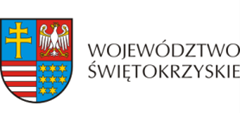 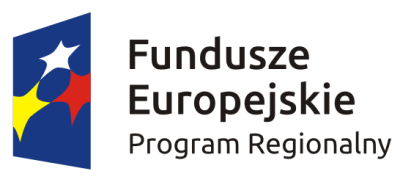 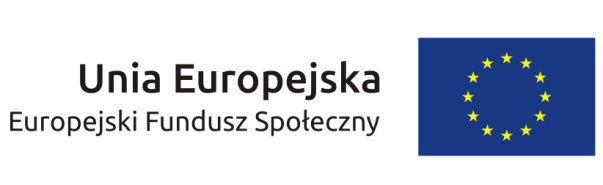 